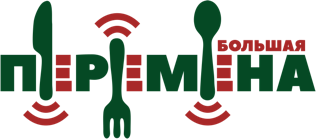 Карточка предприятияПолное наименованиеОбщество с ограниченной ответственностью «Большая Перемена»СокращенноенаименованиеООО «Большая Перемена»Юридический адрес	413850, Саратовская область, город Балаково, улица Московская, дом 79Почтовый адрес413850, Саратовская область, город Балаково, улица Московская, дом 79Телефон/факс8(8453)23-23-12Идентификационный номер налогоплательщика (ИНН)6439096540Код причины постановки на учет (КПП)643901001ОГРН1196451015485Банковские реквизиты (расчетный счет, наименование банка, БИК, корреспондентский счет)р/с 40702810956000014831в ПОВОЛЖСКИЙ БАНК ПАО СБЕРБАНКБИК 043601607к/с 30101810200000000607ОКПО40669204ОКАТО63407000000ОКТМО63607101ОКВЭД56.29ДиректорВолков Сергей НиколаевичE-mail:bpkshp@mail.ru